ГАННІВСЬКА ЗАГАЛЬНООСВІТНЯ ШКОЛА І-ІІІ СТУПЕНІВПЕТРІВСЬКОЇ СЕЛИЩНОЇ РАДИ ОЛЕКСАНДРІЙСЬКОГО РАЙОНУКІРОВОГРАДСЬКОЇ ОБЛАСТІНАКАЗ27 січня 2021 року                                                                                                         № 8с. ГаннівкаПро проведення інженерного тижня в Ганнівській загальноосвітній школіІ-ІІІступенівНа виконання листа комунального закладу «Кіровоградський обласний інститут післядипломної освіти імені Василя Сухомлинського» від 04.01.2021 року № 2/05-09, згідно з річним планом роботи школи на 2020- 2021 навчальний рік та з метою розвитку напрямів STEM-освіти, підвищення зацікавленості учнівської молоді природничими науками та розвитку власного інженерного потенціалуНАКАЗУЮ:Провести в школі з 01 лютого по 05 лютого 2021 року Інженерний тиждень.Затвердити план проведення інженерного тижня (додаток).Вчителям  КРАМАРЕНКО В.В., ВИСТОРОПСЬКІЙ Н.С., СОЛОМКІ Т.В., ЩУРИК Д.О., КОВАЛЕНКОВІЙ С.М., ОСАДЧЕНКО Н.М., РОБОТІ Н.А.:організувати та провести Інженерний тиждень згідно з планом;звіт про проведення тижня здати заступнику директора з навчально-виховної роботи ГРИШАЄВІЙ О.В. до 10.02.2021  року на електронних носіях.Контроль за виконанням наказу покласти на заступника директора з навчально-виховної роботи ГРИШАЄВУ О.В. Директор школи                                                                         О.КанівецьЗ наказом ознайомлена:                                                        О.Гришаєва                                                                                        В.Крамаренко                                                                                              Н.Висторопська                                                                                Т.Соломка                                                                                                       Д.Щурик                                                                                       С.Коваленкова                                                                                    Н.Осадченко                                                                               Н.Робота                                             Додаток №1до наказу директора школивід 27.01.2021 року № 8                              «Затверджую»                                                                    Директор школи             О.Канівець                                 11.11.2020рокуПлан проведення Інженерного тижня №п/пДата Клас Відповідальний Назва заходу1.01.02.13Крамаренко В.В.Соломка Т.В.«Круть-верть»«Флейта», «Незвичний конструктор»2.02.02.2679Висторопська Н.С.Осадченко Н.М.Коваленкова С.М.Робота Н.А.«Роботи майбутнього»«Модель барометра»«Як ми чуємо. Модель вуха»«Дистилятор»3.03.02.3578Соломка Т.В.Робота Н.А.Осадченко Н.М.Щурик Д.О.«Лабіринт»«Санітайзер для рук»«Паперова маска»«Гнучка кістка. Крихка кістка»4.04.02.19Крамаренко В.В.Щурик Д.О.«Вітряк»«Побач ДНК»5.05.02.1310Крамаренко В.В.Соломка Т.В.Робота Н.А.«Паперова маска»«Калейдоскоп», «Кіндеріно»«Швидкий як гусінь»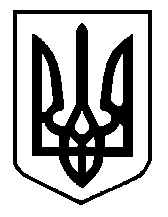 